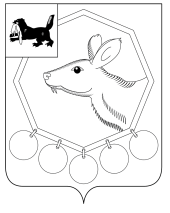 КОНТРОЛЬНО - СЧЕТНАЯ ПАЛАТАМО «Баяндаевский район»с. Баяндай                                                                        26 марта 2013 года         ЗАКЛЮЧЕНИЕ № 8-зПО РЕЗУЛЬТАТАМ ЭКСПЕРТИЗЫ ОТЧЕТА ОБ ИСПОЛНЕНИИ БЮДЖЕТА МУНИЦИПАЛЬНОГО ОБРАЗОВАНИЯ «ОЛЬЗОНЫ» ЗА 2012 ГОДАудиторское  заключение  составлено аудитором  Контрольно – счётной палаты  МО «Баяндаевский район» Дамбуевым Ю.Ф.,  инспектором  Борхоновым А.М. по результатам экспертизы отчета об исполнении бюджета муниципального образования «Ользоны» за 2012 год»  в соответствии со статьей 264.4 Бюджетного кодекса Российской Федерации, Положением о бюджетном процессе  муниципального образования «Ользоны»,  Решением Думы муниципального образования  «Баяндаевский район» от 04.10.2011г.  №21/5  «Об утверждении Положения о Контрольно-счетной палате муниципального образования «Баяндаевский район», соглашением о передаче полномочий по осуществлению внешнего муниципального финансового контроля Контрольно-счётной палате муниципального образования «Баяндаевский район» №8 от 27.12.2011г. и иными актами действующего федерального и областного законодательства.Подготовка заключения осуществлена на основании обращения Главы МО «Ользоны»  «О проведении экспертизы годового отчета об исполнении бюджета муниципального образования «Ользоны» за 2012 год.При проведении экспертизы проанализированы данные годового отчета  об исполнении бюджета МО «Ользоны» за 2012 год и использованы нормативные правовые документы, регулирующие бюджетные правоотношения.Соблюдение бюджетного законодательства при организацииисполнения бюджета МО «Ользоны»Муниципальное образование «Ользоны» наделено статусом сельского поселения Законом Усть-Ордынского Бурятского автономного округа от 30.12.2004г.  №67-ОЗ «О статусе и границах муниципальных образований Аларского, Баяндаевского, Боханского, Нукутского, Осинского, Эхирит-Булагатского районов Усть-Ордынского Бурятского автономного округа».При составлении, рассмотрении, утверждении и исполнении бюджета муниципального образования  «Ользоны»  на 2012 год администрация и Дума МО «Ользоны» руководствовались Бюджетным кодексом Российской Федерации, областным бюджетным законодательством, Уставом МО «Ользоны».Бюджетный  процесс в МО «Ользоны»  регламентировался в 2012 году Положением о бюджетном процессе в муниципальном образовании «Ользоны» (далее – Положение о бюджетном процессе), в редакции от 18.06.2009г. №7, в которое в течение года были внесены изменения решениями Думы МО «Ользоны» от 12.07.2012г. №44 и от 21.12.2012г. №48.  Положением о бюджетном процессе определялись участники бюджетного процесса, порядок составления, рассмотрения, утверждения и исполнения бюджета, а также осуществление контроля за его исполнением.В соответствии с п.2 ст. 172 главы 20 «Основы составления проектов бюджетов» Бюджетного кодекса РФ составление бюджета МО «Ользоны» на 2012 год основывалось на:- прогнозе  социально-экономического развития муниципального образования «Ользоны» до 2014 года;- основных направлениях бюджетной и налоговой политики МО «Ользоны» на 2012 год, утвержденных постановлением главы поселения от 15 ноября 2011г. №16(1).В соответствии со статьей 184.2 главы 21 «Основы рассмотрения и утверждения бюджетов»  при составлении бюджета МО «Ользоны» на 2012 год разработаны документы:- основные направления бюджетной и налоговой политики;- предварительные итоги социально-экономического развития;- прогноз социально-экономического развития муниципального образования «Ользоны»;- среднесрочный финансовый план.В решении о бюджете МО «Ользоны» на 2012 год содержатся основные характеристики бюджета, к которым относятся общий объем доходов, общий объем расходов и дефицит бюджета, предусмотренные ст.184.1 «Общие положения» БК РФ, а также составлены:- прогнозируемые доходы бюджета МО «Ользоны» на 2012 год;- перечень главных администраторов доходов бюджета МО «Ользоны»;- распределение бюджетных ассигнований по разделам и подразделам классификации расходов бюджета в ведомственной структуре расходов муниципального образования «Ользоны» на 2012 год;- распределение бюджетных ассигнований по разделам и подразделам, целевым статьям, видам классификации расходов бюджета муниципального образования «Ользоны» на 2012 год;- распределение бюджетных ассигнований по главам, разделам, подразделам, целевым статьям и видам классификации расходов бюджета в ведомственной структуре расходов на 2012 год.Бюджет на 2012 год утвержден решением Думы МО «Ользоны» от 29.12.2011г.   №38 «О бюджете  МО «Ользоны» на 2012 год» в срок, согласно ст. 23  Положения о бюджетном процессе в МО «Ользоны. Первоначально бюджет МО «Ользоны» на 2012 год утвержден со следующими основными характеристиками бюджета:- общий объем доходов в сумме    3671,1 тыс. руб., в том числе безвозмездные поступления в сумме 3470,4 тыс. руб., дефицит бюджета в сумме  10,0 тыс. руб., или 5%  от объема доходов без учета утвержденного объема безвозмездных поступлений, что соответствует п.3 ст. 92.1 БК РФ, общий объем расходов планировался в сумме 3681,1 тыс. руб.В течение финансового года в бюджет МО «Ользоны»  на 2012 год были внесены изменения, которые представлены в таблице 1.Таблица 1Изменения внесенные в бюджет МО «Ользоны» на  2012 годОснованиями для внесения изменений в параметры бюджета МО «Ользоны»  на 2012 год в течение финансового года явилось:- наличие изменений в сторону увеличения безвозмездных поступлений из бюджетов других уровней – решение Думы МО «Ользоны» от 26.03.2012г. №41, решение Думы МО «Ользоны» от 11.07.2012г №44;- в связи с уменьшением объема безвозмездных поступлений было, принято решение Думы МО «Ользоны» от 27.10.2012г. №47, в котором нашли отражение соответствующие изменения в сторону уменьшения объема планируемых доходов и расходов бюджета;-  в связи с уменьшением прогнозируемых объемов собственных доходов – сокращения поступлений налога на доходы физических лиц, по причине сокращения штата в бюджетных учреждениях на территории муниципального образования было принято решение Думы МО «Ользоны» от 29.12.2012г. №50, в котором нашли отражение соответствующие изменения в сторону уменьшения объема планируемых доходов и  расходов бюджета.    Организация исполнения бюджета МО  «Ользоны»  возложена на администрацию МО «Ользоны». Исполнение бюджета администрацией МО «Ользоны» организовано на основе решения о бюджете на 2012 год.Годовой отчет об исполнении бюджета МО «Ользоны» представлен в КСП МО «Баяндаевский район»  26.02.2013 года в соответствии со сроком, указанном в статье 264.4 Бюджетного кодекса Российской Федерации, в соответствии с которым годовой отчёт об исполнении местного бюджета для подготовки заключения на него представляется в контрольный орган не позднее 1 апреля года следующего за отчетным. II. Общая характеристика исполнения бюджета МО «Ользоны» за 2012 год.	Бюджет поселения с последними изменениями и дополнениями, утвержденными решением Думы МО «Ользоны» от 29.12.2012г. №50 утвержден по доходам в сумме 5890,6 тыс. руб. и расходам в сумме 5899,9 тыс. руб.Основные прогнозируемые объемы доходов и расходов бюджета МО «Ользоны» на 2012 и их исполнение приведены в таблице 2.Таблица 2 Основные прогнозируемые объемы доходов и расходовбюджета  МО «Ользоны»  на 2012 и их исполнениеВ течение 2012 года в доходную и расходную части бюджета вносились изменения. Увеличение бюджетных назначений в окончательной редакции по сравнению с первоначальной редакцией  было осуществлено по доходам бюджета на 2219500 руб.,  или на 60,46%,   в том числе:-  по группе «Налоговые и неналоговые доходы»» - уменьшение на 15600 руб., или на 7,77%, - по группе «Безвозмездные поступления» - увеличение на 2235100 руб., или на 64,40% .Расходы бюджета по сравнению с первоначальной редакцией увеличены  на  2218755 руб., или на 60,27%.В итоге по данным отчета об исполнении бюджета МО «Ользоны» за 2012 год» доходы составили  5890186,71  руб. или  99,99% к плановым показателям, расходы составили 5635340,50 руб. или  95,52% к плановым показателям.III. Исполнение доходной части бюджета МО «Ользоны»        Исполнение доходной   части  бюджета  за  отчетный  период  составило  5890,19  тыс. руб.  Безвозмездные поступления за отчетный период поступили в размере  5705,47  тыс. руб.  или  100,0%  от плановых сумм, из них дотации – 2077,00  тыс. руб.  или  100,0%  к  годовому  назначению, субвенции – 58,00 тыс. руб.  или 100,0% к годовому назначению, субсидии – 3050,00 тыс. руб., или  100,0%, прочие межбюджетные трансферты – 493,40 тыс. руб. или 100,0%.  В течение года поступили субсидии на территориальное планирование в сумме 758,00 тыс. руб., субсидии на развитие автомобильных дорог – 427,00 тыс. руб., субсидия на реализацию перечня проектов народных инициатив в сумме 370,00 тыс. руб. Собственных  доходов    получено  184,72 тыс. руб. или   99,8% от годового назначения.             Наибольший  удельный вес в объеме  собственных  доходов занимает  налог на доходы физических лиц – 72,05 %,  поступление составило   133,08 тыс. руб. или  99,4  % от годового назначения.Налог на имущество за 2012 год составил  20,1 тыс. руб. или 10,9 % от общей суммы собственных доходов, исполнение составило 100,4 % от  годового назначения. IV. Исполнение расходной части бюджета МО «Ользоны»За 2012 год  за счет всех видов доходов  исполнение по расходам составило в  сумме 5635,3 тыс. руб. или  95,5 % от объема расходов, предусмотренных решением  «О бюджете  на 2012 год»  муниципальным образованием «Ользоны».  	Итоги исполнения бюджета МО «Ользоны» за 2012 год  по   расходам характеризуются данными представленными в таблице 3:Таблица 3Исполнение бюджета МО «Ользоны» за 2012 год по расходам, руб.Как видно из таблицы 2 наибольший удельный вес в расходах по разделам составляют расходы по разделу на общегосударственные вопросы – 39,25%. Расходы по разделу национальная экономика составили 21,81%, по разделу культура 25,95%, по разделу жилищно-коммунальное хозяйство 9,29%.  На остальные разделы приходится 3,70 % от общей суммы расходов за 2012 год. 	Общие объемы расходов за последние 3 отчетных года представлены в таблице 4.Таблица 4Расходы бюджета МО «Ользоны» в 2010-2012 годы, тыс. руб.В 2012 году увеличение расходов, по сравнению с предшествующим 2011 годом,  произошло на 22,24%  -  прирост расходов бюджета  составил  1025,42  тыс.  руб. Темп прироста общей суммы расходов в 2012 году в сравнении с предыдущим годом выше темпа прироста расходов 2011 года. В 2012 году расходы по разделу 0100 «Общегосударственные вопросы»  составили  2212055,03   руб.  или  98,02 % годового назначения, в том  числе на оплату  труда с начислениями составило 1593179,20 руб.  или 98,78% от плана.По подразделу 0102 «Функционирование высшего должностного лица муниципального образования» расходы составили  399609,46 руб. – 95,65% от плана, которые были полностью сформированы  за счёт расходов на оплату труда и начислений на оплату труда. По подразделу 0104 «Функционирование местной администрации» исполнение составило 1811445,57 руб., что составляет 99,91% от плана, в том числе: на оплату труда с начислениями 1193569,74  руб.;  на приобретение услуг 235620,00 руб.;  прочие расходы  12879,32 руб.; увеличение стоимости основных средств 278765,00 руб.;  на приобретение ГСМ 26400,00 руб.; на канцелярские и хозяйственные расходы 64211,51 руб.По подразделу 0111 «Резервный фонд» запланированные  расходы в сумме 25,0 тыс. руб. произведены не были.   По подразделу 0113 «Другие общегосударственные вопросы» исполнение составило 1000,00 руб. произведены расходы на реализацию муниципальной целевой программы «Профилактика наркомании и токсикомании».        Расходы по разделу 0200 «Национальная оборона»  составили 58000,00 руб., что составляет 100% от плана, в том числе 46900,00 руб. на оплату труда с начислениями; 11100,00 руб. на приобретение горюче-смазочных материалов.         Расходы по разделу 0400 «Национальная экономика» составили 1229100,00 руб. или 96,29 % от плана, в том числе на оплату труда с начислениями 25000,00 руб. или 100 % от плана; на оплату услуг по содержанию имущества 439000,00 руб. или 100,00 %; на прочие услуги 758000,00 руб. или 94,13 %; на прочие расходы 5000,00 руб. или 100,00 % от плана; на канцелярские и хозяйственные расходы 2100,00 руб. или 100% от плана.        По данному разделу в отчетном периоде был произведен ремонт дорог на общую сумму 429000 руб. в том числе: за счёт средств субсидий из областного бюджета в сумме 424000 руб. и за счёт средств местного бюджета 5000 руб.; за счёт средств поступившей субсидии на территориальное планирование была произведена оплата в сумме 758000 руб. за научно-исследовательскую работу по подготовке проектов генеральных планов. В течение года произведены расходы на реализацию муниципальных целевых программ  «Поддержка и развитие малого и среднего бизнеса» в сумме 5000 руб., «Организация и проведение оплачиваемых работ в МО «Ользоны» в размере 10000 руб.             Расходы по разделу 0500 «Жилищно-коммунальное  хозяйство» исполнены в сумме 523255,47 руб. или  94,05 % от плана, в том числе: на приобретение работ,  услуг по содержанию имущества 62205,00 руб.;  прочие услуги 88983,52 руб.;  на приобретение основных средств 50159,00 руб.;  на канцелярские и хозяйственные расходы 321907,95 руб., произведены расходы по муниципальной целевой программе «Энергосбережение и повышение энергетической эффективности в организациях социальной сферы МО «Ользоны» на 2011-2013гг.» на сумму 28,2 тыс. руб.        В ходе экспертизы было установлено, что в течение года администрацией МО «Ользоны» был приобретен пиломатериал у индивидуального предпринимателя Павлова Э.Н. на общую сумму 153620,00 руб., в том числе: - по договору №1 от 03.02.2012г. согласно счета №9 от 03.07.2012г. на 3740 руб. – денежные средства перечислены по платежному поручению №3143107 от 06.07.2012г.; - по договору №2 от 30.07.2012г. согласно счета №12 от 30 июля 2012г. на 95680 руб. – денежные средства перечислены по платежному поручению №3312196 от 02.08.2012г. на 95680 руб.;- по договору №3 от 30.07.2012г. согласно счета №11 от 30.07.2012г. на 54200 руб. – денежные средства перечислены по платежному поручению №3349578 от 09.08.2012г. на 54200 руб.   В соответствии с п. 14 ч. 2 ст. 55 Федерального закона от 21.07.2005 N 94-ФЗ  "О размещении заказов на поставки товаров, выполнение работ, оказание услуг для государственных и муниципальных нужд" размещение заказа у единственного поставщика возможно в случае, если осуществляются поставки товаров для нужд заказчиков на сумму, не превышающую установленного Центральным банком Российской Федерации предельного размера расчетов наличными деньгами в Российской Федерации между юридическими лицами по одной сделке. При этом заказы на поставки одноименных товаров, выполнение одноименных работ, оказание одноименных услуг заказчик вправе размещать в течение квартала в соответствии с настоящим пунктом на сумму, не превышающую указанного предельного размера расчетов наличными деньгами.          Однако администрацией МО «Ользоны» были нарушены положения Федерального закона от 21.07.2005 N 94-ФЗ "О размещении заказов на поставки товаров, выполнение работ, оказание услуг для государственных и муниципальных нужд" т.к. по договору №2 от 30.07.2012г. и №3 от 30.07.2012г.  размещены заказы на общую сумму 149880 руб., которая превышает указанный предельный размер расчетов наличными в Российской Федерации. Данное нарушение выявлено прокуратурой Баяндаевского района. 	По разделу 0800  «Культура, кинематография» исполнение составило 1462310,00 руб.  или 91,3% от плана года, в том числе расходы на оплату труда с начислениями составили 1147337,61 руб., расходы на приобретение услуг 13252,39  руб.; на прочие расходы 44200,00 руб.;  расходы на приобретение основных средств 168120,00 руб.; на приобретение ГСМ 6500,00 руб.; на канцелярские и хозяйственные расходы 82900,00 руб.           В течение года были  приобретены сценические костюмы, ботинки сценические, также приобретена оргтехника. 	По разделу 1000 «Социальная политика» исполнение составило 77320,00 руб. или 100% от плана.          По разделу 1100 «Физическая культура» исполнение составило 20000,00 руб. или 100 % от плана - произведены расходы на реализацию муниципальной целевой программы «Развитие физической культуры и массового спорта в МО «Ользоны».	По разделу 1403 «Межбюджетные трансферты» исполнение составило 53300 руб. или 100 % - произведены расходы по переданным полномочиям МО «Баяндаевский район».V. Кредиторская задолженностьНа 1 января 2013 года  просроченная кредиторская задолженность по муниципальному образованию «Ользоны» отсутствует.VI. Выводы и рекомендацииНа основании вышеизложенного, представляется возможным  признать  годовой отчет бюджета  МО «Ользоны» за 2012 год по основным параметрам достоверным и полным.Контрольно-счетная палата МО «Баяндаевский район» рекомендует утвердить отчет об исполнении бюджета муниципального образования «Ользоны» за 2012 год.Председатель Контрольно-счетнойпалаты МО «Баяндаевскийрайон»                                                                                           Дамбуев Ю.Ф.Дата и № решения об утверждении бюджета и внесении изменений в бюджетОбъем доходов, тыс. руб.Прирост объема доходов в сравнении с предыдущим бюджетом, тыс. руб.Объем расходов, тыс. руб.Прирост объема расходов в сравнении с предыдущим бюджетом, тыс. руб.29.12.2011г. №383671,1-3681,1-26.03.2012г. №415300,61629,55310,61629,511.07.2012г. №446570,01269,46580,61270,025.10.2012г. №475906,2-663,85916,2-664,429.12.2012г. №505890,6-15,65899,9-16,3НаименованиеБюджет в редакции решений Думы МО «Ользоны», руб.Бюджет в редакции решений Думы МО «Ользоны», руб. Откл. уточ.редакцииот первонач.гр.3-гр.2Исполнение 2012 годИсполнение 2012 годНаименованиеПо состоянию на 01.01.2012г.По состоянию на 31.12.2012г. Откл. уточ.редакцииот первонач.гр.3-гр.2 руб.%123456ДоходыДоходыДоходыДоходыДоходыДоходыНалоговые и неналоговые доходы:200700,00185100,00-15600184717,7199,79Налог на доходы физических лиц169400,00133900,00-35500133082,3599,39Налог на совокупный доход-5800,00-5796,0099,93Налог на имущество31300,0020000,00-1130020071,74100,36Земельный налог по обязательствам возникшим-20200,00-19272,7095,41Доходы от сдачи в аренду имущества-25400,00-25423,70100,09Безвозмездные поступления3470400,005705500,0022351005705469,00100,00Возврат остатков субсидий, субвенций и иных межбюджетных трансфертов, имеющих целевое назначение прошлых лет из бюджетов поселений-----Итого доходов3671100,005890600,002219500,005890186,7199,99РасходыРасходыРасходыРасходыРасходыРасходыРасходыОбщегосударственные вопросы1696600,002256835,005602352212055,0398,02Национальная оборона58000,0058000,00058000,00100,00Национальная безопасность-----Национальная экономика33300,001276400,0012431001229100,0096,29Жилищно-коммунальное хозяйство 420000,00556355,00136355523255,4794,05Культура 1381200,001601645,002204451462310,0091,30Социальная политика72000,0077320,00532077320,00100,00Физическая культура и спорт20000,0020000,00020000,00100,00Межбюджетные трансферты-53300,00-53300,00100,00Итого расходов3681100,005899855,0022187555635340,5095,52РазделНаименованиеСуммаУд. вес в объеме расходов%01Общегосударственные вопросы         2212055,0339,2502Национальная оборона58000,001,0304Национальная экономика                                          1229100,0021,8105Жилищно-коммунальное хозяйство                       523255,479,2908Культура1462310,0025,9510Социальная политика77320,001,3711Физическая культура и спорт20000,000,3514Межбюджетные трансферты53300,000,95Всего расходов5635340,50100,002010 год2011 год2012 годВсего расходов 4290,294609,925635,34Рост (+; -), тыс. руб.X319,631025,42Рост (+,-), %.X7,4522,24